　札幌らしい交通環境学習とは、「MM※教育」に着目し、「交通」の中に存在する「社会的ジレンマ問題」を通じ、広く、環境意識や公共の精神を醸成することを目的としている。初等教育における学習教材として適することが、これまでの研究事例等で明らかとなっている。※「MM」とは、一人ひとりの移動（モビリティ）が、個人的にも社会的にも望ましい方向へ自発的に変化することを促すコミュニケーションを中心とした交通施策。■実施例［指導計画］●単元の目標
・身近な公共交通機関である市電の歴史や現状について、興味をもち、自己課題を設定することができる。・見学活動や聞き取り調査などの活動を通して、自己課題の解決に必要な情報を収集することができる。・自己課題と調べたことを結び付け、市電のよさや今後のあり方について考えを深めることができる。・市電のよさと今後のあり方について、市電新聞にまとめ、他者に発信することができる。
●単元の構成●目標・電車事業所が新型低床車両をほぼ毎日運行させている理由を追究する活動を通して、市民の期待に応え、さらに新型底床車両のよさを広めようとする電車事業所の人の願いを考えることができる。●展開●本時で活用する資料４年生［総合_わたしたちのくらしと市電］（札幌市立山鼻南小学校）実施校札幌市立山鼻南小学校札幌市立山鼻南小学校実施日201３年１０月２８日（月） ６校時201３年１０月２８日（月） ６校時201３年１０月２８日（月） ６校時201３年１０月２８日（月） ６校時201３年１０月２８日（月） ６校時科目/単元名科目/単元名総合的な学習の時間「わたしたちのくらしと市電」［１２時間扱い　本時９/１２］総合的な学習の時間「わたしたちのくらしと市電」［１２時間扱い　本時９/１２］総合的な学習の時間「わたしたちのくらしと市電」［１２時間扱い　本時９/１２］総合的な学習の時間「わたしたちのくらしと市電」［１２時間扱い　本時９/１２］総合的な学習の時間「わたしたちのくらしと市電」［１２時間扱い　本時９/１２］指導者高橋　浩史1.教材にかかわって①学習指導要領の位置づけ
［小学校学習指導要領解説　総合的な学習の時間編］●第４章指導計画の作成と内容の取扱い　指導計画の作成に当たっての配慮事項（５）　総合的な学習の時間では、各学校において指導計画を作成し、そこには内容として、目標の実現のためにふさわしいと各学校が判断した学習課題を定める必要がある。この学習課題とは、（中略）横断的・総合的な学習のとしての性格をもち、探究的に学習することがふさわしく、そこでの学習や気付きが自己の生き方を考えることに結びついていくような、教育的に価値のある諸課題のことである。（中略）地域や学校、児童の実態に応じて内容を設定し、具体的な学習活動として展開することが求められる。（以下、略）②モビリティ・マネジメント教育の視点から　本校の校区のすぐそばを市電が通る。電車事業所も校区に隣接し、今春から導入された新型車両も目にすることができる。街中を走る市電の姿は、子どもたちにとって見慣れた光景である。　一方で、市電を日常的に利用する子どもは、多くはない。自家用車の普及を始めとしたモータリゼーションの発達が、札幌市の市電の運営状況にも大きな影響を与えている。　本単元の学習を、「過去―現在―未来」という時間の流れを軸に構成する。札幌市の発展を支えてきた市電の歴史と、路線や乗客者数の減少という問題に直面している現在。そして、さらに多くの市民に愛される市電を目指す、これからの市電のあり方。時間の流れを見つめることで、様々な問題に直面しながらも、それを乗り越えようとする人の営みが見えてくる。　電車事業所見学や資料の読み取り・保護者への聞き取り調査などの活動を通して、市電の運営に携わる人々の営みを、具体的かつ共感的に探求することができる学習を展開していきたい。　本単元の学習を通して、子どもにとって地域のくらしを支えている人々の存在がより身近になり、地域に対する確かな愛着が育まれることを願っている。③資料の活用　本単元の学習では、児童の実態に応じた資料を教師が作成し、配布して使用する。2.単元にかかわって子どもの主な活動市民の生活を支えてきた市電【４時間】現在の市電のはたらきと問題点【４時間】札幌市の公共交通のこれから【４時間】3. 本時の目標と学習展開	学 習 展 開学 習 展 開教師のかかわり・点検後の車両の使い方を比較し、問題意識を生む。・左記の事実はあくまでも原則であることを子どもに伝える。（乗客者数や点検の状況によって、変更する事も有り得る。）・車両を運行させている電車事業所の立場で、子どもたちの思考を整理する。・問い合わせの電話が続いている事実を市民の立場で考えることで、新型車両に対する期待感に気づかせる。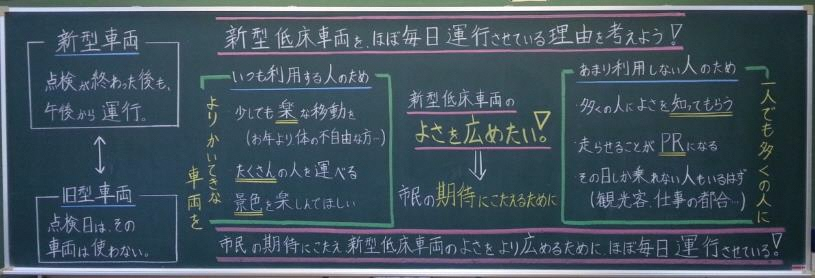 4.本時で活用する資料札幌らしい交通環境学習2013